                      Bài tập: Bé hãy khoanh tròn vào 1 vật không cùng nhóm với những vật khác ở mỗi hàng.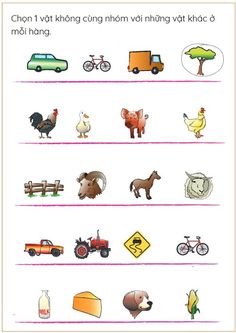 TRƯỜNG MẦM NON GIANG BIÊN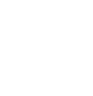 BÀI TẬP TRẺ  4 – 5 TUỔI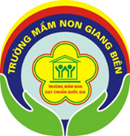       Họ và tên trẻ: ....................................................................    Lớp: ...............................................................................